Matematika – IX. A(domácí činnost na den 4. 5. 2020)Téma:  Lomené výrazy – úvodní hodina, opakování doposud probraného učiva o výrazechČíslo hodiny: 144Dnešní hodinu zahajujeme větší kapitolu týkající se lomených výrazů. Nejprve provedeme opakování látky, kterou jsme probírali v osmém ročníku a která s lomenými výrazy úzce souvisí.V učebnici algebry jsou podobné příklady zadány na straně 101 – 102, v přehledu matematiky na stranách 67 – 69 (vzorové příklady jsou brány z této knihy).Online hodina, která proběhne dnes na Skypu, bude zaměřená na řešení úloh zadaných k procvičování.Proveďte si kontrolu příkladů k procvičování, které najdete vyřešené na mých stránkách učitelů pod dnem 29. 4. 2020. Připomínám odevzdání kontrolního úkolu č. 7 do zítřejších 12:00 hodin.Zápis:Opakování pojmů z minulého školního roku:Číselný výraz je výraz skládající se z čísel, se kterými provádíme různé početní úkony (sčítání, odčítání, násobení dělení, umocnění atd.)Příkladem je například číselný výraz  =Lomený číselný výraz je výraz ve tvaru zlomku, kde v čitateli i ve jmenovateli se nachází číselný výraz.Příkladem je lomený číselný výraz ve tvaru Algebraický výraz je výraz, který obsahuje aspoň jednu proměnnou (značí se malým tiskacím písmenem).Příkladem je třeba algebraický výraz ve tvaru Operace s algebraickými výrazy:Sčítání, odčítáníNásobení, děleníUmocněníÚpravy pomocí vzorcůVytýkání před závorkuPříklady operací s algebraickými výrazy neboli mnohočleny (stačí si zapsat pouze vzorové příklady bez dalšího textu):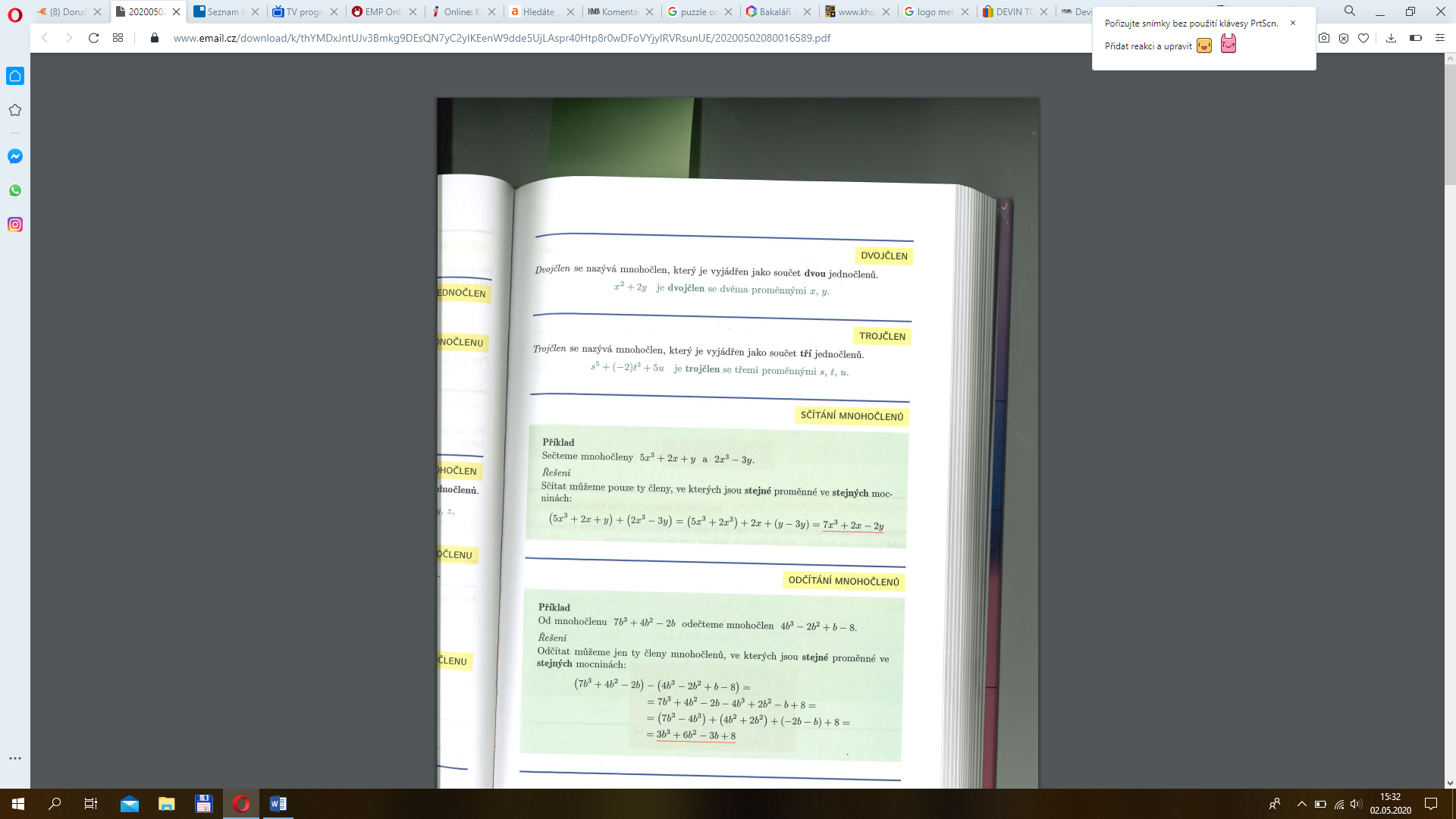 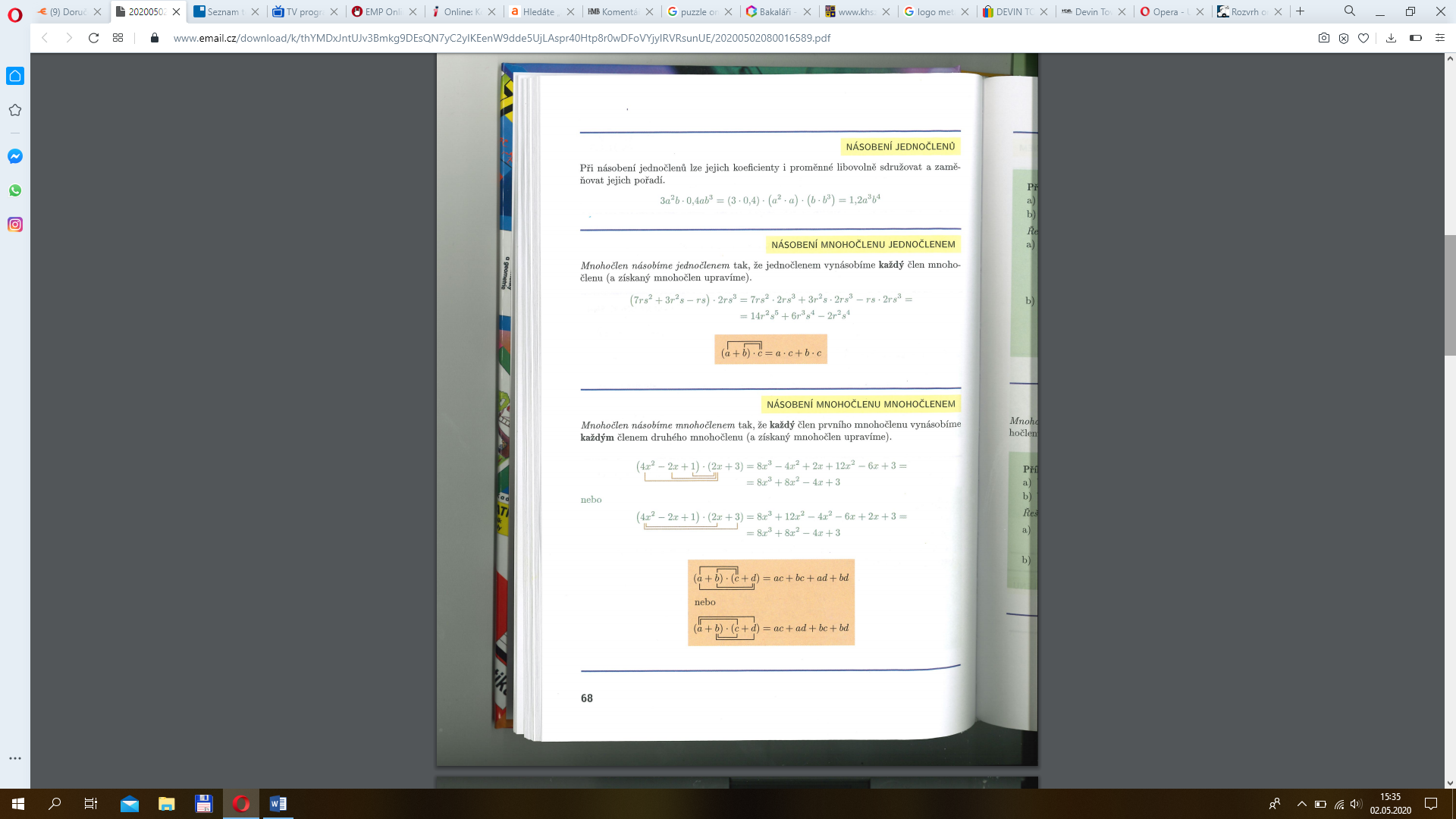 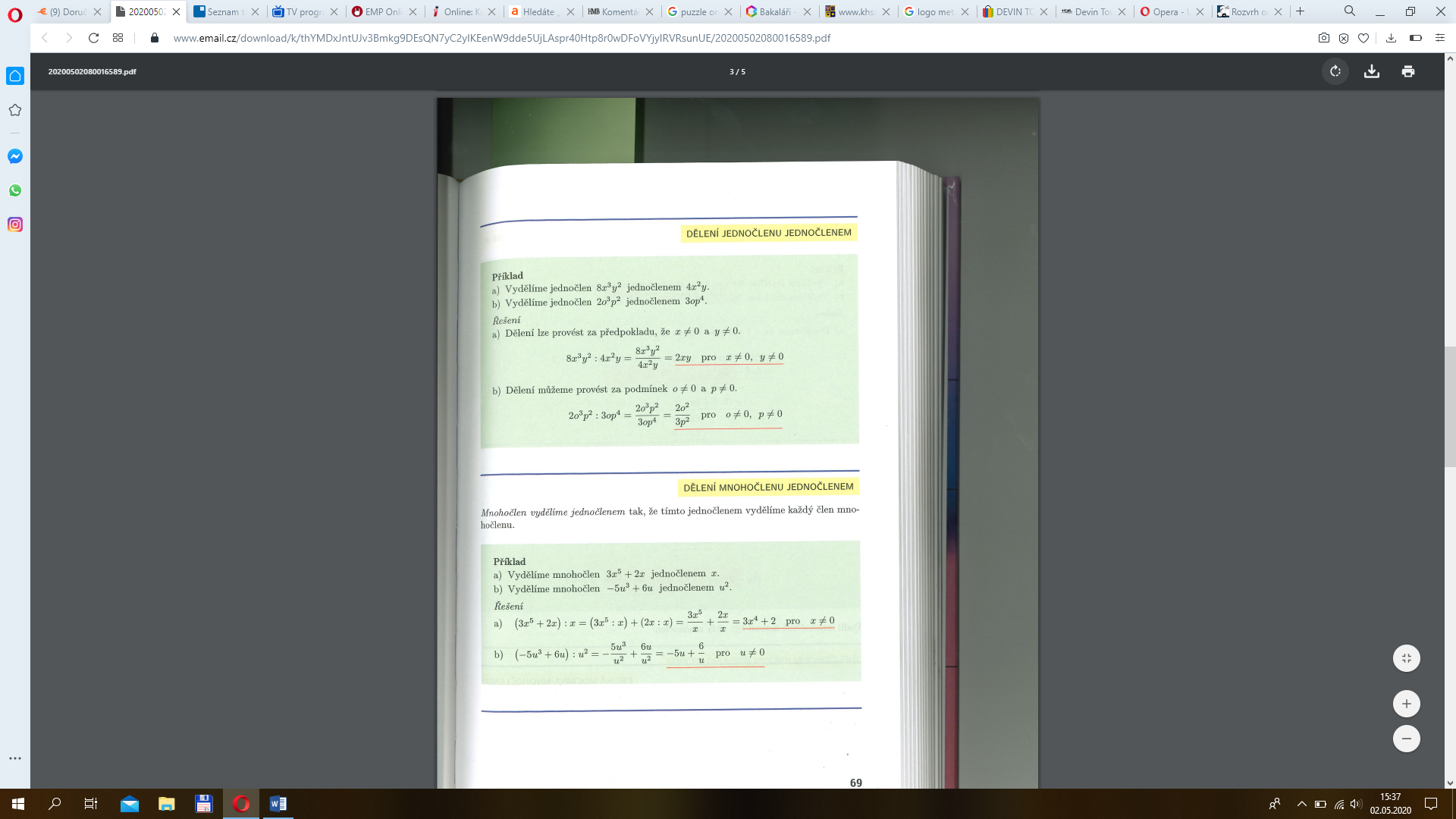 Příklady k procvičování:1. =2. 3. Vypočítejte hodnotu výrazu  pro :4. Zapište výrazy:Číslo 6 zmenšené o bPětinu dvojnásobku čísla c zmenšenou o číslo dSoučin součtu s a t a součinu s a u5. Upravte výrazy:6. Vypočtěte:=